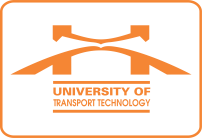 Ngày, thángThời gianĐịa điểm - Nội dungChủ trìThứ Hai20/8Sáng10h00Nội dung: Hội ý công việc.Thành phần: Các PHT; Ô Lâm, Ô Dũng (ĐT); Bà Thủy (TCKT); Ô Trinh (KHCN-HTQT).Địa điểm: Phòng họp tầng 2, nhà H1.Hiệu trưởngThứ Hai20/8Chiều
14h00Nội dung: Tiếp và làm việc với Nghiệp đoàn OKS – Nhật Bản.Thành phần: Ô Trinh, B. Hiền (Phòng KHCN-HTQT).Địa điểm: Phòng họp tầng 2, nhà H1.Hiệu trưởngThứ Ba
21/8Sáng
8h30Nội dung: Họp rà soát sửa đổi Quy định hoạt động KHCN.
Thành phần: Hội đồng KH-ĐT; Phòng KHCN-HTQT.Địa điểm: Phòng họp tầng 2, nhà H1.Hiệu trưởngThứ Ba
21/8Chiều15h00Nội dung: Họp thẩm định Chương trình đào tạo trình độ tiến sĩ ngành Kỹ thuật cơ khí động lực
Thành phần: Các thành viên Hội đồng, Ban soạn thảo Chương trình đào tạo, Phòng Đào tạo SĐH.
Địa điểm: Phòng họp tầng 2, Nhà H1Chủ tịch HĐThứ Ba
21/8Chiều16h00Nội dung: Ký MoU với Vingroup.Thành phần: Hiệu trưởng, Ô Trinh (Phòng KHCN-HTQT).Địa điểm: Trung tâm Hội nghị quốc tế Almaz, Long Biên, Hà Nội.Thứ Tư22/8SángThứ Tư22/8Chiều14h00Thứ Năm
23/8SángThứ Năm
23/8ChiềuThứ Sáu24/8SángThứ Sáu24/8Chiều14h00Nội dung: Dự Hội nghị góp ý kiến về Dự thảo luật GDĐH sửa đổi.Thành phần: Hiệu trưởng.Địa điểm: Phòng họp 330, Trụ sở các Cơ quan của QH, số 22 Hùng Vương, Ba Đình, Hà Nội.Ủy ban VHGDTNTNNĐ QHThứ Bảy
25/8Sáng Thứ Bảy
25/8Chiều Chủ nhật
26/8SángChủ nhật
26/8Chiều